           В селе Углево Галичского муниципального района Костромской области благодаря активному участию Костромской области в президентском национальном проекте «Здравоохранение» проведен капитальный ремонт ФАПА. Региональная программа  «Модернизация первичного звена здравоохранения Костромской области на 2021-2025 годы»Жители села Углево получили в результате капитального ремонта фактически новое помещение медицинского пункта: выполнена замена пола, крыши, системы отопления, установлены новые двери, окна, сигнализация. Здание заново обшили и утеплили.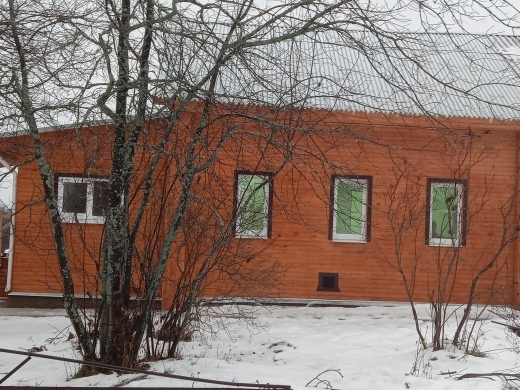 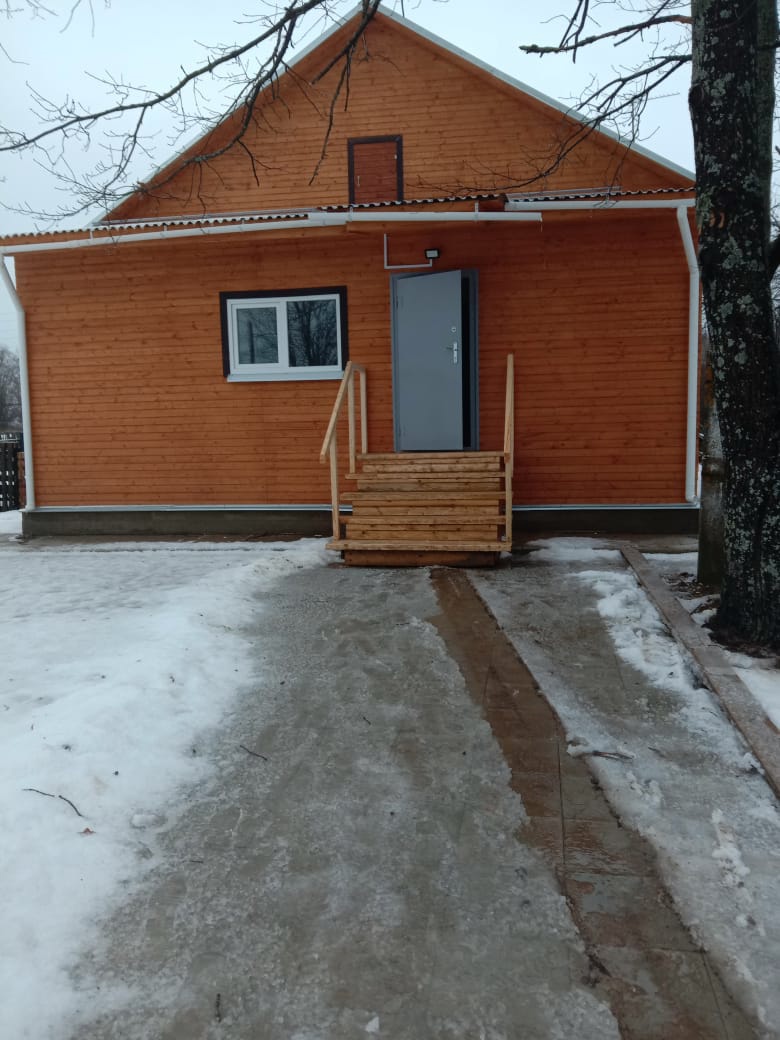 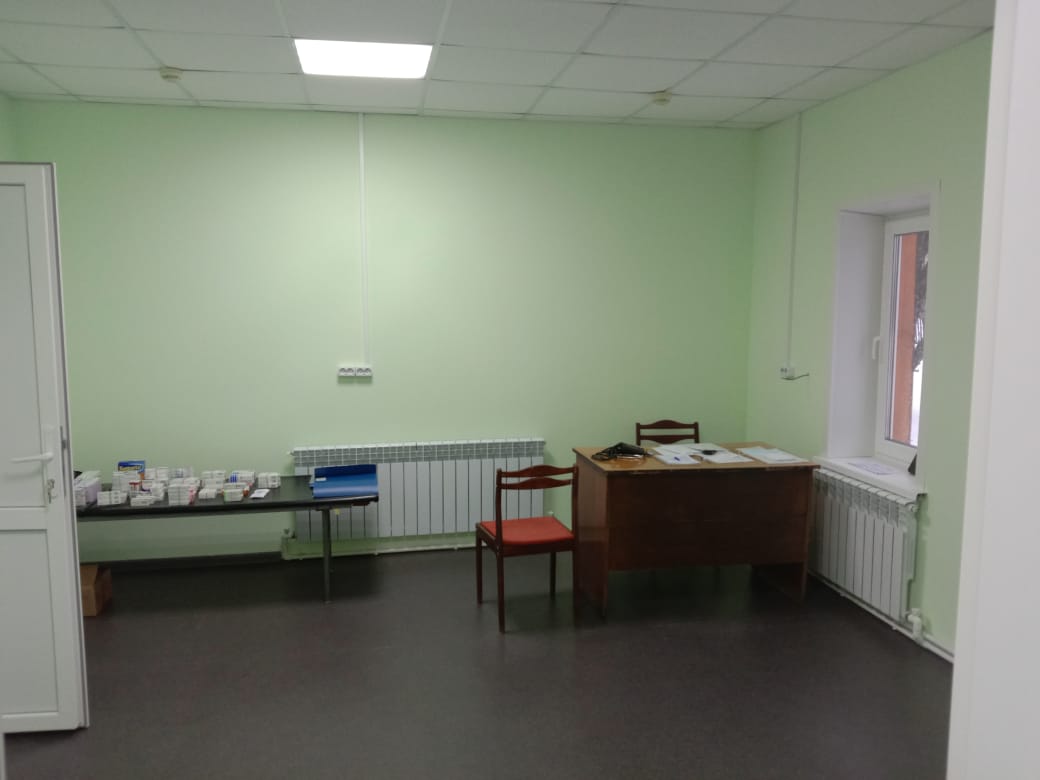 